Calendar Spring 2017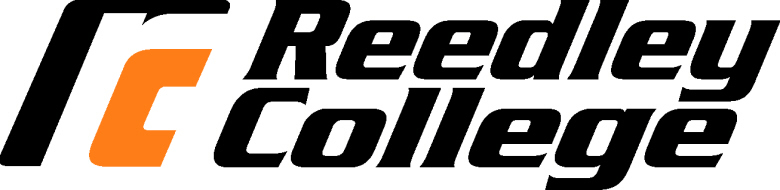 Communication 25: ArgumentationTuesday Thursday 2:00-3:15Instructor:  James BartramSchedule is subject to change – all changes are announced in class.DateJanRequired ReadingPart I ArgumentationWeek 11/10TuesdayCourse introduction: What is an Argument?1/12ThursdayIntroduction Debates Week 21/17TuesdayClassical RhetoricChapters 1, 31/19ThursdayToulmin’s ModelWeek 31/24TuesdayToulmin’s Model Handout dueLogic & FallaciesChapter 41/26ThursdayLogic & Fallacies Cont.Week 41/31TuesdayEvidence & Support Quiz 1(Chapters:1,3 &4)8,9 &102/2ThursdayEvidence & Support Cont.                                       FebWeek 52/7TuesdayMeet in Library 	2/9ThursdayLibrary & Research Advertising ArgumentsWeek 62/14TuesdayAdvertising Arguments Presentations2/16ThursdayQuiz 2 (Chapters: 8,9 &10)Group Debate assignment Political DebatesChapter 18Part II DebateWeek 72/21TuesdayFoundations of DebatePropositionsChapter 2,6 & 72/23ThursdayGroup DebateWeek 82/28TuesdayQuiz 3 (Charters: 18,2,6 & 7)Affirming & Negating 11 & 123/2ThursdayAffirming & Negating Cont.Discuss SPAR                                   MarWeek 93/7TuesdaySPAR Propositions DueListening & RefutationChapters 14 & 153/9ThursdayListening & Refutation Cont.Week 103/14Tuesday SPAR match ups announced Formats in Academic DebateChapter 173/16ThursdaySPARWeek 113/21TuesdaySPAR Quiz 4 (Chapter: 11, 12, 14, 15 &17)3/23ThursdaySPARWeek 123/28TuesdayMovie Analysis3.30ThursdayMovie Analysis                          AprilWeek 134/4TuesdayCooperative Debate Teams AnnouncedCooperative Briefs Explained Final proposition selected for Cooperative Debate4/6ThursdayCase & Brief WritingWork DayWeek144/10-4/15Spring BreakWeek 154/18TuesdayMovie Analysis dueBrief Peer Review4/20ThursdayWork DayWeek 164/25TuesdayAll debate briefs dueCooperative Debates4/27ThursdayCooperative Debates                           MayWeek 175/2TuesdayCooperative Debates5/4ThursdayCooperative DebatesWeek 185/9TuesdayCooperative Debates5/11ThursdayCooperative DebatesWeek 1915th – 19th Finals Week (Final exam is a comprehensive exam – all chapters and lecture notes)Your ClassDate Assigned For FinalTime Assigned For FinalComm.  25  ~ 2 pm ClassThursday May 18th    2  pm